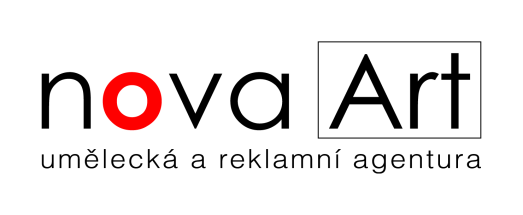 SMLOUVA o produkci umělce, souboru-pořaduv souladu s ustanovením § 1746 odstavec 2 zákona č. 89/2012 Sb., občanského zákoníku, v platném zněníObjednatel:Dům kultury města Orlové, p. o. 		se sídlem: Osvobození 797, 735 14 Orlová - Lutyně		IČ: 65890825					DIČ:CZ 65890825	zapsaný v Živnostenském rejstrříku vedeném Obecním živnostenských úřadem města Orlová.zastoupen pan[em/í] Barborou Herdovou, ředitelkoukontaktní osoba:			telefon:                                                                                  e-mail: kontakt na zvukaře: kontakt na osobu zastupující objednatele v místě konání vystoupení: (dále jen „objednatel“)Dodavatel: 		nova-Art s.r.o.se sídlem:		Ringhofferova 975, 251 68 VšedobroviceIČ:			274 43 370		DIČ: CZ27443370zapsaný v obchodním rejstříku vedeném Městským soudem v Praze, oddíl C, vložka 113070zastoupen kontaktní osoba:	bankovní spojení: č. účtu: 2105704417/2700, vedený u UniCredit Bank Czech Republic  a.s.korespondenční adresa: nova - Art s.r.o., Sarajevská 9, 120 00 Praha 2(dále jen „dodavatel“)I.I.1.	Dodavatel prohlašuje, že v rámci své podnikatelské činnosti se věnuje zejména pořádání kulturních a jiných obdobných akcí, mediálními zastupování a zprostředkování obchodu a služeb, přičemž v rámci této své činnosti mj. zastupuje výkonné umělce a zprostředkovává jejich vystoupení.I.2.	Objednatel má zájem o služby dodavatele, pročež se smluvní strany této smlouvy dohodly na podmínkách spolupráce, jak následuje.II.Předmětem této smlouvy je zprostředkování vystoupení umělců dle následující specifikace: umělec:	 Pater Nagy a Indigo, Tereza Kerndlová s kapelou (dále jen „umělec“)program: hudební vystoupení                         		            (dále jen „vystoupení“)datum konání:	   26. 5. 2018          			 (dále jen „den konání vystoupení“)místo konání: Areál letního kina Orlová                   (dále jen „místo konání vystoupení“)kapacita sálu/místa konání:		časový harmonogram Tereza Kerndlová:příjezd na místo: 17:30 hod.zvuková zkouška:18:30 hod.čas vystoupení: 19:15 hod.časový harmonogram Peter Nagy a Indigo:příjezd na místo: 19:00 hod.zvuková zkouška: 20:00 hod.čas vystoupení: 21:00 hod.III.Povinnosti objednatele[požadavky technické a zázemí ]III.1.	Objednatel se zavazuje zabezpečit následující technické podmínky/vybavení:Peter Nagy a Indigo: PODMIENKY A POŽIADAVKY KAPELY INDIGOŽiadame poriadateľov aby brali na vedomie tieto pofesionálne podmienky nevyhnutnépre realizáciu vystúpenia:Zákulisie šatňa:Zákulisie učinkujúcich a ich pracovného teamu je ich výsostne pracovným územím (pred,počas aj po vystúpení)! Umelci potrebujú čas a priestor na prípravu na vystúpenie bezasistencie cudzích osôb.Umelci majú v šatni svoje osobné veci. Preto potrebujeme bezpečné zákulisie a osobnýpriestor na prezlečenie a osobnú hygienu! Preto nie je dovolené, aby sa v tento časpohybovali v zákulisí osoby, ktoré niesú pracovne súčasťou vystúpenia.To znamená: zástupcovia médií, len po predošlej avízovanej žiadosti o rozhovor. Žiadneosoby so žiadosťou o spoločnú fotografiu a žiadne osoby s akýmikoľvek inými požiadavkami,ktoré sa netýkajú vystúpenia súboru!- zákaz vstupu verejnosti a nepovolaným osobám do priestorov šatne! Vprípade ženieje možné oddeliť vstupný priestor do šatne, poprosíme ochranku aby stála privstupe do šatne a nevpustila nikoho okrem kapely a ich rodinných príslušnikov aspolupracovníkov (šofér, predaj merchandising, zvukár)- ideálne 2 uzamykateľné šatne (!), kľúč k dispozícii kapele- minimálne 6 stoličiek, 2 stoly,- VEŠIAKY NA ŠATY- ZRKADLO- šatňa s toaletou v zákulisí, s tečúcou teplou vodou (nesmie byť prístupná verejnosti!)- 5 x uterákVonkajšie akcie ( festivaly, mestské slávnosti, firemné akcie a pod.):- Vyžadujeme minimálne stan ako šatňu za pódiom vybavený zrkadlom a vešiakmi na šaty.- Stan musí byť strážený strážnou službou. Stan nesmie byť prístupný verejnosti!- Toaleta pre účinkujúcich na území backstage (nesmie byť prístupná verejnosti!)Catering v šatni:- studené misy alebo teplý raut podľa možností usporiadateľa- 6 x minerálka- 1 x Coca Cola (2l), 1 x pomarančový džús- 2 x červené víno (suché)- kávaTereza Kerndlová s kapelou:samostatnou uzamykatelnou šatnu minerální voduvyhrazené parkování pro dva vozy v místě konání akcedva fyzicky zdatné a střízlivé pomocníky pro stěhování aparaturykontaktní osobu přímo na místě, která bude nápomocna řešit případné organizační záležitostiže v době konání zvukové zkoušky a vystoupení bude zamezen přístup na podium cizím osobám, vyjma technického personálu.technické podmínky: jsou součástí smlouvy viz přílohy.[požadavky na parkování]III.2.	Objednatel se zavazuje zabezpečit pro dodavatele a jím určené osoby hlídáné parkovací plochy pro zaparkování vozidel dodavatele a jím určených osob v počtu 5  parkovacích míst v nejbližším okolí místa konání výstoupení na nezbytně dlouhou dobu.[požadavky na ubytování]III.3.	Objednatel se zavazuje zabezpečit pro dodavatele a jím určené osoby ubytování v blízkém okolí místa konání vystoupení v rozsahu 1 jednolůžkový pokoj se snídaní a to na den konání vystoupení.III.4.	Objednatel je povinen, koná-li se vystoupení v přírodním prostředí, zabezpečit pro případ nepříznivého počasí kryté a vyhřívané pódium vyhovující obecně závazným právním předpisům a příslušných technickým normám, a to i pro případ poklesu teploty pod 16 stupňů Celsia.III.5.	Objednatel se zavazuje zabezpečit bezpečí umělce tak, aby po dobu vystoupení nikdo nepovolaný nevstupoval na pódium a aby po celou dobu přítomnosti umělce v místo konání vystoupení nikdo nepovolaný nevstupoval do šatny umělce.III.6.	Objednatel je povinen (i) zabezpečit veškerá nezbytná povolení a souhlasy a (ii) uhradit všechny poplatky umožňující pořádat vystoupení a akci, v jejímž rámci má vystoupení umělce proběhnout, a to jednak od orgánů veřejné správy a jednak od příslušné organizace dohlížející na autorská a umělecká práva, zejména pak OSA a Intergram. Objednatel v této souvislosti výslovně prohlašuje, že přebírá plnou zodpovědnost za jakékoliv pochybení či opomenutí v souvislosti s povinnostmi dle tohoto odstavce.III.7.	Objednatel se zavazuje uhradit dodavateli za vystoupení umělců částku ve výši 242 500,- Kč vč. dopravy plus 21 % DPH a to bezhotovostně na účet dodavatele uvedený v záhlaví této smlouvy na základě dodavatelem vystavené faktury s náležitostmi daňového dokladu nejpozději do 18.5.2018          (dále jen „odměna“).IV.Povinnosti dodavateleDodavatel se zavazuje zabezpečit (i) včasný příjezd umělce na místo konání vystoupení, (ii) řádné provedení vystoupení umělce a (iii) včasné vystavení faktury ve smyslu článku III odstavec III. 7 této smlouvy.V.Ujednání o autorstvíV.1.	Smluvní strany tímto souhlasně prohlašují, že objednatel tímto nenabývá žádného práva, zejména pak licenčního ani podlicenčního, k dílu představovaného vystoupením umělce.V.2.	Objednatel není na základě této smlouvy oprávněn ke komerčnímu užití jmen, podobizen, obrazových snímků, audio ani audiovizuálních záznamů či jiných projevů osobní povahy umělce ani jejich souboru.V.3.	Objednatel se zavazuje zajistit, aby z umělcova vystoupení nebyly pořizovány obrazové či zvukové záznamy a na tuto skutečnost upozorní i diváky/ návštěvníky vystoupení.V.4.	Objednatel je oprávněn pořídit fotodokumentaci vystoupení, a to výlučně pro interní účely objednatele za podmínek dle ustanovení §§ 30 až 39 zákona č. 121/2000 Sb., autorského zákona, v platném znění. Interními účely se rozumí výlučně nekomerční a neveřejné užití bez jakéhokoli přímého či nepřímého hospodářského nebo obchodního prospěchu. VI.Další ujednáníVI.1.	Objednatel odpovídá za veškerou újmu, tedy škodu i nemajetnou újmu, vzniklou dodavateli, umělci, případně dalším osobám na straně dodavatele či umělce, před vystoupením, v jeho průběhu či kdykoliv po jeho skončení, vznikne-li tato v přímé či nepřímé souvislosti s akcí, v jejímž rámci má vystoupení proběhnout, mimo újmu vzniklou výlučně zaviněním na straně dodavatele, umělce nebo osob na straně dodavatele či umělce.VI.2.	Objednatel se zavazuje při konání akce, v jejímž rámci má vystoupení proběhnout, dodržovat veškeré obecně závazné právní předpisy, zejména pak o bezpečnosti a ochraně zdraví, protipožární a hygienické.VI.3.	Bude-li vystoupení znemožněno v důsledku nepředvídatelné nebo neodvratitelné události ležící mimo sféru vlivu smluvních stran, zejména, nikoliv však jen, v důsledku přírodní katastrofy, epidemie, či jiné výjimečné situace, popř. ze závažných důvodů na straně umělce, zejména, nikoliv však jen, z důvodu umělcova úmrtí, úrazu, havárie, závažného nenadálého onemocnění, úmrtí v rodině, apod., mají smluvní strany právo od této smlouvy bez jakékoliv sankce odstoupit; odstupující strana je povinna doložit splnění zde uvedených kvalifikovaných důvodu takového odstoupení. Pro vyloučení budoucích pochybností smluvní strany shodně prohlašují, že nezájem o akci, v jejímž rámci má vystoupení proběhnout, není důvodem pro odstoupení od této smlouvy.VI.4.	Žádná ze stran této smlouvy není oprávněna tuto smlouvu vypovědět.VI.5.	Kterákoliv smluvní strana je oprávněna od této smlouvy bez uvedení důvodů a bez jakékoliv sankce odstoupit, a to nejpozději 40 kalendářních dnů přede dnem konání vystoupení. Kterákoliv smluvní strana je dále oprávněna od této smlouvy bez uvedení důvodů odstoupit i později než podle věty první tohoto odstavce, v takovém případě se však odstupující strana zavazuje uhradit druhé smluvní straně smluvní pokutu ve výši 50 % odměny, odstoupí-li strana 16 až 39 kalendářních dnů přede dnem konání vystoupení, případně 100 % odměny, odstoupí-li strana od této smlouvy 15 a méně kalendářních dnů přede dnem konání vystoupení; to neplatí v případě odstoupení dodavatele pro porušení povinností objednatele sjednaných v této smlouvě. Úhradou smluvní pokuty dle tohoto odstavce zaniká právo smluvní strany inkasující smluvní pokutu žádat náhradu jakékoliv újmy.VI.6.	Dodavatel má právo od této smlouvy kdykoliv, i v den konání vystoupení, odstoupit, v případě, že objednatel:nedodrží podmínky specifikované v ujednání článku III odstavec III.1  této smlouvy;podstatně poruší své povinností dle této smlouvy;nezabezpečí uspokojivé podmínky pro vystoupení, zejména pak co do stavu pódia, osvětlení, ozvučení, klimatických podmínek apod.;nezabrání pronikání dešťové vody do prostoru vystoupení;nezabezpečí bezpečí umělce (nedostačená ochrana, vhazování cizích předmětů na pódium apod.bude v prodlení s úhradou odměny.Smluvní strany pro případ odstoupení dodavatele dle tohoto odstavce sjednávají povinnost objednatele zaplatit dodavateli smluvní pokutu ve výši dvojnásobku odměny; smluvní pokuta je splatná do 5 pracovních dnů ode dne dodavatelova odstoupení.VII.Závěrečná ujednáníVII.1.	Smluvní strany se zavazují zachovávat mlčenlivost o podmínkách této smlouvy a pro případ porušení povinností vyplývajících z této smlouvy se strany zavazují nahradit druhé smluvní straně z takové porušení povinností vyplývající újmu.VII.2.	Práva a povinnosti vyplývající z této smlouvy se řídí obecně závaznými právními předpisy platnými na území České republiky, zejména pak zákonem č. 89/2012 Sb., občanským zákoníkem, v platném znění.VII.3.	Smlouva je vyhotovena ve dvou originálech, z nichž každá strana obdrží po jednom vyhotoveníVII.4.	Tato smlouva nabývá platnosti a účinnosti podpisem obou stran. Smluvní strany prohlašují, že tato smlouva je výsledkem jejich svobodné vůle a vzájemné dohody, smlouvu uzavírají nikoliv v tísni ani za nápadně nevýhodných podmínek, na důkaz čehož připojují vlastnoruční podpisy.V……………………. dne …………..………………………………….		………………………………….objednatel					dodavatel